Guideline and Recommendations for Language Conversation Groups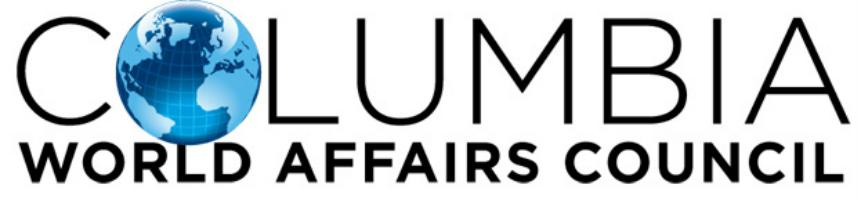 Meet-ups recommended for Adults (18 and over)Our primary commitment is to provide participants of similar interests an inclusive platform to learn and meet one another.Respect others’ right to hold opinions and beliefs that differ from your own.Be courteous. Do not interrupt or engage in private conversations while others are speaking.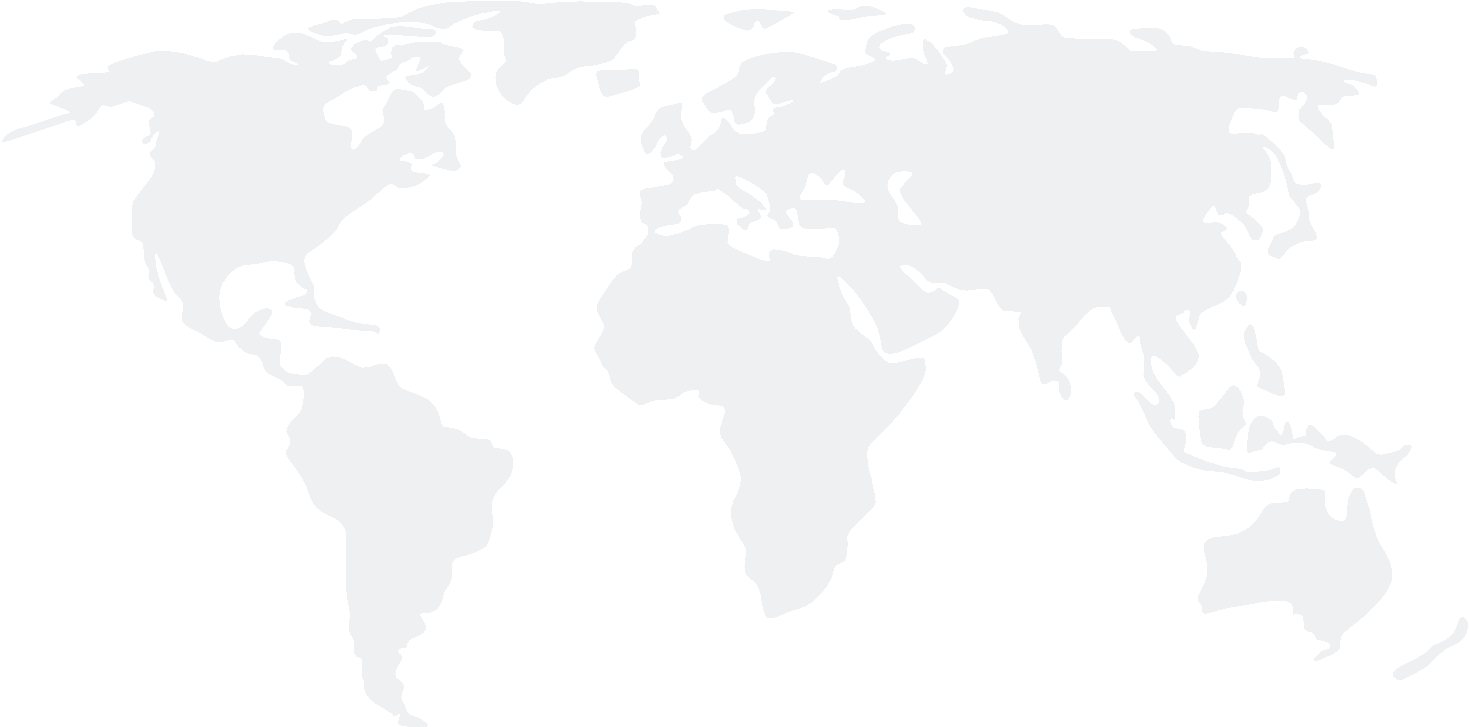 Be respectful and patient with other participants as participants may be at different language-specific levels in communication.Engage in introductions to familiarize with the group with active and new participants.Set expectations for the purpose of each group meeting.Notify CWAC with date, time, and location for confirmation. Promote the event via email/social media.  As CWAC will promote your event, please share our event to your timeline rather than creating your own event. We will tag and notify you once it goes live.  If you have any questions or feedback, notify the group leader or CWAC.Recommendations for Group Leaders:Plan ahead of time for your event to make sure date, time, and location is confirmed; for location, call in advance at event location to make sure that space will not be limitedKeep tabs on headcount estimates and collect general contact information (ex. Google Forms, Microsoft Excel)Collaborate with other language-related organizations in the area to attract interested participantsAttend CWAC ‘New Member Info Sessions’ to educate new members on conversation group meeting times and opportunities. CWAC will contact you as new sessions are announced. Plan at least one meeting a month to keep group activeHave holiday-related meet-ups  For questions or comments, contact programs@columbiaworldaffairs.org or call us at 803) 252-2197. You may reach Executive Director Dickson Monk at dmonk@columbiaworldaffairs.org